         TEAM VICTORIA               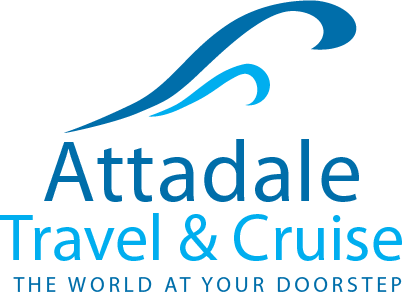 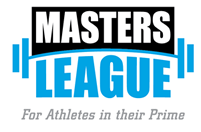       ***   ALL PRICES INCLUDE AIRFARES, ACCOMMODATION, REGISTRATION AND T SHIRT ***BEDDING CONFIGURATIONSFLIGHT SCHEDULE 13 OCT - DEPART MELBOURNE 1305 HRS / ARRIVE PERTH 1420 HRS 16OCT  - DEPART PERTH 1700HRS / ARRIVE MELBOURNE 1330 HRSFLIGHT SCHEDULE 13 OCT - DEPART MELBOURNE 1305 HRS / ARRIVE PERTH 1420 HRS 16OCT  - DEPART PERTH 1700HRS / ARRIVE MELBOURNE 1330 HRSFLIGHT SCHEDULE 13 OCT - DEPART MELBOURNE 1305 HRS / ARRIVE PERTH 1420 HRS 16OCT  - DEPART PERTH 1700HRS / ARRIVE MELBOURNE 1330 HRSFLIGHT SCHEDULE 13 OCT - DEPART MELBOURNE 1305 HRS / ARRIVE PERTH 1420 HRS 16OCT  - DEPART PERTH 1700HRS / ARRIVE MELBOURNE 1330 HRSFLIGHT SCHEDULE 13 OCT - DEPART MELBOURNE 1305 HRS / ARRIVE PERTH 1420 HRS 16OCT  - DEPART PERTH 1700HRS / ARRIVE MELBOURNE 1330 HRSPROPERTIES1 BEDROOM 2 BEDROOM 3 BEDROOM 4 BEDROOMDolphin Quay Seashells Del Mar Single $960 ppTwin Share $ 750 ppDolphin Quay Seashells Del Mar Twin share $ 720 ppTriple Share $660 ppDolphin Quay Seashells Del Mar Quad Share $ 630 ppDolphin Quay Seashells Del Mar Sebel Complex Twin Share$885 ppTriple Share$830 ppSebel Complex Triple Share$750 pp Quad Share$740 pp Sebel Complex Quad Share $680 ppFive Share $690 ppSebel Complex Six Share$655 ppSebel Complex Serenity on The TerraceSingle$915 ppTwin Share$735 ppTriple Share$680 ppQuad Share$655 ppSerenity on The TerraceTwin Share$695 ppTriple Share$650 ppQuad Share $630 ppFive Share$620 ppSerenity on The TerraceQuad Share $605 ppFive Share$600 ppSix Share $595 ppSerenity on The TerraceSix Share$580 ppSeven Share$580 ppSerenity on The TerraceEight Share$570 ppPackage Inclusions:Return economy flights with Qantas 3 nights accommodation as specified aboveEvent RegistrationState Team T –shirt or Muscle Tank  *If you are making your own flight and Accommodation bookings please send your form and payment  directly to Joe at Masters League.Booking Conditions: Non refundable $250 deposit due at time of bookingFull payment due no later than 15 August 2016For alternate flight timings, dates or accommodation and registration only bookings please contact Attadale Travel for details.Travelling companion cost is $50 less than prices in grid 1 BEDROOM 2 BEDROOM 3 BEDROOM( 6 OF THESE ONLY) 4 BEDROOM (1 OF THESE ONLY) 1 X QUEEN BED OR 2 X SINGLE BEDS 1 X QUEEN AND 2 X SINGLE BEDS OR 2 X QUEEN BEDS 3 X QUEEN BEDS OR2 X QUEEN AND 2 X SINGLES OR 6 X SINGLE BEDS3 X QUEENS AND 1 X BUNK BED ( 2 SGL)